Parent/Guardian(s)SchoolChildI/We will:Ensure my child attends school as required by law;Ensure my child is always on time for school;Only take my child out of school in exceptional circumstancesProvide an explanation to the school office telephone if my child is absent and provide evidence of any appointments;Make the school aware of any concerns or problems that might affect my child’s work or behaviour;Support the school’s policies and guidelines;Support my child in homework and other opportunities for home learning;Ensure my child wears the correct school uniform and is tidy in appearance;Attend parents’  evenings, meetings and discussions about my child when asked to do so by the school;Read letters, the school website and APP to keep abreast of events and developments in school;Speak with my child’s class teacher in the first instance when I have queries or issues that I feel need resolving at the earliest opportunity;Ensure my child is well behaved, is independent in self-care (unless in exceptional circumstances), is ready to learn, behaves and responds appropriately to requests from staff in school;Support my child with home learning in the event of a school closure or mandated self-isolationThe school will:Provide a secure, safe and nurturing environment for all.Provide all children with an exciting range of experiences and opportunities to recognise their own qualities regardless of need, ensuring that there is equality of opportunity;Provide a broad and balanced curriculum that inspires children to maximise their potential,Promote mutual respect, understanding and tolerance so enabling children to embrace diversity;Enable children to develop self-confidence, self-expression and independence to make decisions about their learning, development and future needs;Foster and ethos of teamwork to ensure continuous improvement and the highest standards of education and achievement;Promote professional relationships and respect between all members of the school community thus modelling positive behaviours and attitudes for our children;Keep the school at the heart of the local community, collaborating for mutual benefit to create and sustain positive opportunities for all;Provide remote learning in the event of an enforced school closure.I will:Tell an adult if I have a problem;Behave sensibly;Follow instructions quickly;Look after everyone and school property;Always do my best;Take responsibility for my actions;Complete home learning in the event of a school closure or period of self-isolation.Signed:   Date:(Parent / Guardian)    Signed:   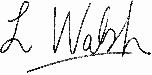 Date:  January 2022(Headteacher)           Signed(Child)